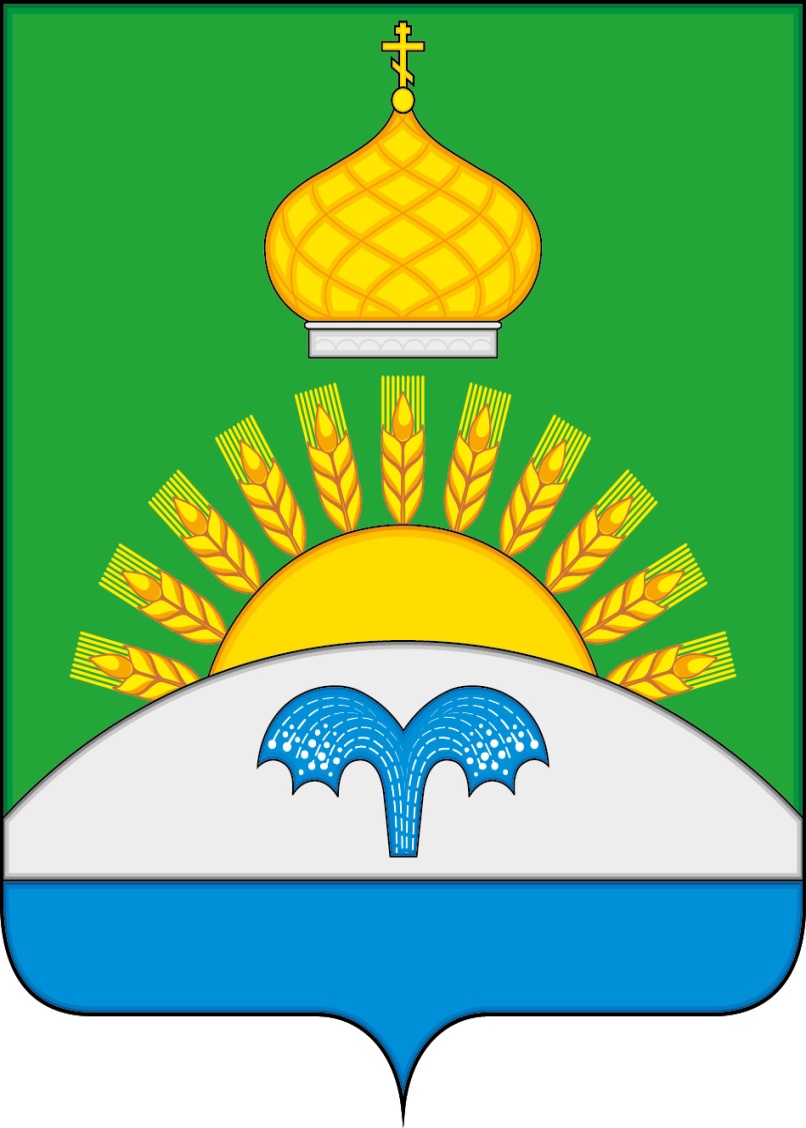 СОВЕТ НАРОДНЫХ ДЕПУТАТОВСУХОДОНЕЦКОГО  СЕЛЬСКОГО ПОСЕЛЕНИЯБОГУЧАРСКОГО МУНИЦИПАЛЬНОГО РАЙОНАВОРОНЕЖСКОЙ ОБЛАСТИРЕШЕНИЕот «27» февраля 2020 г. № 331с. Сухой ДонецОб утверждении стоимости гарантированного перечня услуг по погребению на территории Суходонецкого  сельского поселения Богучарского муниципального района Воронежской областиВ соответствии с Федеральным законом от 06.10.2003 № 131-ФЗ «Об общих принципах организации местного самоуправления в Российской Федерации», статьями 9 и 10 Федерального закона от 12.01.1996 № 8-ФЗ «О погребении и похоронном деле»,  законом Воронежской области от 10.11.2014 N 148-ОЗ «О закреплении отдельных вопросов местного значения за сельскими поселениями Воронежской области», Совет народных депутатов Суходонецкого  сельского поселения Богучарского муниципального района Воронежской области решил:1. Утвердить стоимость гарантированного перечня услуг по погребению на территории Суходонецкого сельского поселения Богучарского муниципального района Воронежской области согласно приложению.2. Стоимость услуг, предоставляемых согласно гарантированному перечню услуг по погребению, подлежит индексации, исходя из прогнозируемого уровня инфляции, установленного федеральным законодательством, в сроки, определяемые Правительством Российской Федерации.3. Настоящее решение вступает в силу с момента его опубликования и распространяет свое действие на правоотношения, возникшие с 01.02.2020 года. 4. Контроль за исполнением настоящего решения оставляю за собой.Глава Суходонецкого  сельского поселенияБогучарского муниципального района Воронежской области                                                   Н.Д. Гриднева                                                   Приложение к решению Совета народных депутатов Суходонецкого  сельского поселения Богучарского муниципального района Воронежской областиот 27.02.2020 №331Стоимость гарантированного перечня услуг по погребению на территории Суходонецкого сельского поселения Богучарского муниципального района Воронежской области на 2020 годПояснительная запискаАдминистрация Суходонецкого сельского поселения направляет на согласование стоимость услуг, предоставляемых согласно гарантированному перечню услуг по погребению.В соответствии с Федеральным законом от 06.10.2003 № 131-ФЗ «Об общих принципах организации местного самоуправления в Российской Федерации», законом Воронежской области от 10.11.2014 N 148-ОЗ "О закреплении отдельных вопросов местного значения за сельскими поселениями Воронежской области" к вопросам местного значения поселения относится организация ритуальных услуг и содержание мест захоронения.В соответствии с пунктом 1 статьи 9 Федерального закона от 12.01.1996 №8-ФЗ «О погребении и похоронном деле» супругу, близким родственникам, иным родственникам, законному представителю или иному лицу, взявшему на себя обязанность осуществить погребение умершего, гарантируется оказание на безвозмездной основе услуг по погребению согласно перечню, установленному указанной статьей.Согласно пункту 3 статьи 9 указанного Федерального закона стоимость услуг, предоставляемых согласно гарантированному перечню услуг по погребению, определяется органами местного самоуправления по согласованию с соответствующими отделениями Пенсионного фонда РФ, Фонда социального страхования РФ, а также с органами государственной власти субъектов РФ.На основании пункта 1 статьи 10 Закона № 8-ФЗ в случае, если погребение осуществлялось за счет средств супруга, близких родственников, иных родственников, законного представителя умершего или иного лица, взявшего на себя обязанность осуществить погребение умершего, им выплачивается социальное пособие на погребение в размере, равном стоимости услуг, предоставляемых согласно гарантированному перечню услуг по погребению, указанному в пункте 1 статьи 9 Закона 8-ФЗ, но не превышающем 4000 рублей, с последующей индексацией один раз в год с 1 февраля текущего года исходя из индекса роста потребительских цен за предыдущий год. Коэффициент индексации определяется Правительством Российской Федерации. В 2020 году предельный размер стоимости услуг, предоставляемый согласно гарантированному перечню услуг по погребению, а так же предельный размер социального пособия на погребение индексируется, в связи с чем возникла необходимость согласования указанной выше стоимости.Глава Суходонецкого сельского поселения Богучарского муниципального района Воронежской области                                                                Н.Д. Гриднева АДМИНИСТРАЦИЯ СУХОДОНЕЦКОГО СЕЛЬСКОГО ПОСЕЛЕНИЯБОГУЧАРСКОГО МУНИЦИПАЛЬНОГО РАЙОНАВОРОНЕЖСКОЙ ОБЛАСТИ396773, Воронежская область, Богучарский район, село Сухой Донец, улица Аплётова, д. 55, телефон/факс 8(47366)5-46-23, e-mail:adm.suhoi.donec@yandex.ruОГРН 1023601078005, ИНН/КПП 3603003896/360301001Сведения о заявителеНаименование: Администрация Суходонецкого сельского поселения Богучарского муниципального района Воронежской области.Адрес: 396773, Воронежская область, Богучарский район, с.Сухой Донец, улица Аплетова, д.55Руководитель: глава Суходонецкого сельского поселения Богучарского муниципального района Воронежской области Гриднева Нина Дмитриевна.Исполнитель: Ведущий специалист администрации Суходонецкого сельского поселения Богучарского муниципального района Воронежской области Подлипаева Татьяна Анатольевна.Контактный телефон, факс: 8 (47366) 5-46-77; 5-46-23ИНН 3603003896КПП 360301001ОГРН 1023601078005№ п/пПеречень услуг в соответствии со ст. 9 Федерального закона Российской Федерации от 12.01.1996 г. № 8-ФЗ «О погребении и похоронном деле»Стоимость услуг (руб.)1.Оформление документов, необходимых для погребенияПроизводится бесплатно2.Предоставление гроба 1200,003.Доставка гроба и других предметов, необходимых для погребения1330,004.Перевозка тела (останков)2362,615.Погребение1232,25Итого6124,86№ п/пПеречень услугРасчет стоимости за истекший периодРасчет стоимости на очередной период (2020 год)1.Оформление документов, необходимых для погребенияПроизводится бесплатноПроизводится бесплатно2.Предоставление гроба1200,01200,03.Доставка гроба и других предметов, необходимых для погребения1330,001330,004.Перевозка тела (останков) умершего на кладбище2184,222362,614.1.Зарплата водителя480,0480,04.2.Отчисление на социальные нужды310,0488,394.3.ГСМ до кладбища1371,971371,974.4.Амортизация22,2522,255.Погребение1232,251232,255.1.Расчистка и разметка места для рытья могилы, рытье могилы810,0810,05.2.Зачистка могилы вручную200,0200,05.3Забивка крышки гроба и опускание в могилу. Засыпка могилы и установка надмогильного холма.200,0200,05.4.Прием заказа2,252,255.5.Рентабельность20,020,0Итого5946,476124,86